DIA 27 DE ABRIL 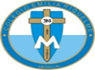 NOMBRE _________________________________________________________ACTIVIDAD DEL TALLER NÚMERO 2. LA SALVACIÓN EN EL ANTIGUO Y NUEVO TESTAMENTO PÁG 49. 50. 51.Buenos días mis niñas, como siempre nos ponemos en la presencia del señor, para encomendar nuestra jornada de trabajo.Recuerda realizar una pausa activa. Te propongo. La oración de María Emilia. PARA LAS NIÑAS NUEVAS DICE ASI:Santísima Trinidad, Padre, Hijo y Espíritu Santo, te adoramos y bendecimos como fuente de todo bien. Te suplicamos que te dignes glorificar a tu sierva la Beata María Emilia Riquelme y nos concedas por su intercesión la gracia que necesitamos si es conforme a tu divina voluntad. Te lo pedimos por los méritos infinitos del Corazón Eucarístico de Jesús. Amén. Gloria al Padre y al Hijo y al Espíritu Santo, como era en el principio, ahora y siempre, por los siglos de los siglos. Amén (tres veces). Corazón Eucarístico de Jesús, ten misericordia de nosotros. Nuestra Señora del Santísimo Sacramento y Reina de las Misiones, ruega por nosotros.  Si haces esta oración con fe puedes alcanzar de Dios por su intercesión muchos favores.AHORA VAMOS A TRABAJAR.Recuerden de leer y subrayar las páginas 49, 50, 51.En esta clase vamos vivir los pasos de esta Historia de Salvación: El primer paso dado por Dios fue la creación, cuya obra culminante fue la creación del hombre y de la mujer y la Biblia termina diciendo “y vio Dios que era muy bueno” El pecado vino a dañar el proyecto de Dios. Pero Dios sabio y rico en misericordia no lo abandonó al poder de la muerte sino que le promete la Salvación. El segundo paso es cuando Dios inicia con Abraham el camino de la salvación. La fe firme y decidida de Abraham, respuesta a la promesa de Dios. Esta promesa de salvación continúa en Isaac, Jacob y sus descendientes. El tercer paso se da cuando Dios libera a su pueblo de la esclavitud, manda celebrar la Pascua o el paso hacia la libertad y hace una alianza con su pueblo donde le promete su asistencia en el camino difícil hacia la Tierra Prometida. El cuarto paso se da ya en la Tierra Prometida cuando Dios le manda Jueces, que manifiestan el amor misericordioso de Dios y piden fidelidad a la Alianza. Los Reyes, que luego Dios elige, deben ser fieles a la Alianza y deben de manifestar que sólo Dios es Rey. En esta historia de salvación Dios rechaza la infidelidad del pueblo a la Alianza, quitándole su favor, lo cual da como resultando que el reino se divide y el pueblo va al exilio, donde debe purificarse de la infidelidad.El quinto paso lo marca el regreso del exilio y la reconstrucción del Templo son signos de que Dios no les ha abandonado para siempre, y de que les ofrece otra oportunidad. La historia de Salvación durante el período del Antiguo Testamento nos deja claro que “Dios quiso santificar y salvar a los hombres no individualmente y aislados entre sí, sino constituirlos en un pueblo que le conociera en la verdad y le sirviera santamente” (LG 9).El sexto y definitivo paso es Jesucristo, quien es centro y fin de la historia de la salvación. Toda la historia de Israel se encaminaba hacia Cristo y se dirige hacia El. El Padre envió a su Hijo para que viviera entre ellos y les manifestara los secretos de Dios; Jesucristo, el Verbo hecho carne, con palabras y obras, señales y milagros, y, sobre todo, con su muerte y resurrección lleva a cabo la obra de la salvación que el Padre le confió; El séptimo paso es la Iglesia, continuadora de la historia de la salvación, llevando a cabo la misión de Jesucristo en la tierra. Ella misma es Sacramento Salvación. Jesucristo ha formado un nuevo pueblo, el pueblo de la Nueva Alianza que llamamos Iglesia, de la que El es cabeza y Pastor. Enriquezcamos nuestro vocabulario y a su vez el conocimiento buscando el significado de las siguientes palabras: Antiguo testamento.________________________________________________________________________________________________________________________________________________________________________________________________________________________________________________________________________________________________________________________________alianza.________________________________________________________________________________________________________________________________________________________________________________________________________________________________________________________________________________________________________________________________ Esclavitud.________________________________________________________________________________________________________________________________________________________________________________________________________________________________________________________________________________________________________________________________Nuevo testamento________________________________________________________________________________________________________________________________________________________________________________________________________________________________________________________________________________________________________________________________ Redentor________________________________________________________________________________________________________________________________________________________________________________________________________________________________________________________________________________________________________________________________ Demos respuesta al siguiente interrogante. Según tu conocimiento. ¿Por qué Dios ofrece la salvación a todas las naciones del mundo?_______________________________________________________________________________________________________________________________________________________________________________________________________________________________________________________________________________________________________________________________________________________________________________________________________________________________Consultar el texto bíblico de hebreos 8, 6-13 explica con sus palabras en que consiste la nueva alianza y su importancia en el pueblo de Israel. Esta pregunta corresponde a la pág. 52.____________________________________________________________________________________________________________________________________________________________________________________________________________________________________________________________________________________________________________________________________________________________________________________________________________________________________________________________________________________________________________________________________________________________________________________________________Saca una conclusión de lo que aprendiste con la lectura de este tema._____________________________________________________________________________________________________________________________________________________________________________________________________________________________________________________________________________________________________________________________________________________________________________________________________________________________________________________________________________________________________________________________________________________________________________________________________Con este tema se da por terminada la actividad de este día. Solo debes realizar lo que esta como propuesta, las demás preguntas del libro se resumen en esta actividad.Recuerde que debes ir subrayando el libro, para calificarlo cuando regresemos si Dios quiere.Ojo… No tienes que enviar imágenes del libro subrayado.Esta vez te doy la oportunidad de colocarte una nota por tu trabajo realizado. Evalúa tu responsabilidad, dedicación y compromiso. Coloca la nota que crees te mereces. De 1 A 5 ______ 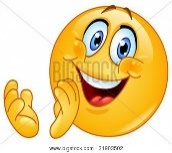 FELICITACIONESCuando termines tu trabajo lo puedes ir enviando; para ir calificando. No tienes que esperar hasta el viernes en el caso de religión. Chaoooooo.  